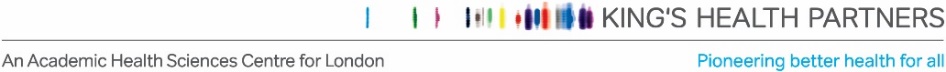 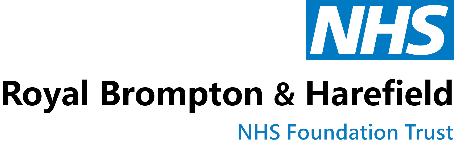 Royal Brompton and Harefield NHS Foundation Trust and King’s Health Partners PartnershipExpression of interest formBecoming a patient or carer member of the Patient-Public Reference Group or a Delivery Board.Please complete and return the attached form if you would like to become a member of the Patient-Public Reference Group or one of our Delivery Boards. The information you provide below will help us to understand your interests and match you to a committee or other activity. The information will be treated confidentially. You can complete this form on your computer by placing the mouse cursor on the grey shaded areas to type in details or by clicking your mouse cursor to tick a box. The boxes will expand as you type.Below you will find information about the different committees. About our Patient-Public Reference GroupOur Patient-Public Reference Group was established January 2019. Its membership includes representatives of local and national charities that support the interests of heart and lung patients, as well as adult patients and parents or carers of young patients who have direct experience of heart and lung services. We are seeking additional participants to extend the group’s membership so it reflects the different communities and patients that we serve.  The group has an important role to play in ensuring the views of other patients and carers are sought and taken into consideration in the development of our proposals. Members are also invited to take part in other events, such as workshops with patients and cliniciansAbout our Delivery BoardsThe programme’s Delivery Boards are responsible for overseeing the timely development of the Partnership’s proposals and plans for the way we want to change and improve the heart and lung services we provide now and in the future. There are three Delivery Boards, which meet as follows:-They are chaired by non-executive directors and include senior clinicians, directors, and research and clinical-academic leaders from each partner organisation. Your contact detailsB) About youI am (please tick, as appropriate):Please tell us which hospital you (or the person you care for) attend for your / their heart and / or lung care:Please tell us which committee you would like to join and / or if there are other activities you would like to take part in.  D) Please take a few minutes to tell us why you are interested in becoming a member of this group?Please use the space below to tell us a little about yourself and why you would like to become a lay member of our Patient-Public Reference Group? How do you think your knowledge of heart and / or lung services might contribute to our work?E) Special requirements and other assistancePlease let us know if you require any assistance or have any special requirements so that we can provide the support you might need to take part.Please continue to complete the form on the next pageH) Helping us to understand more about the patients and the community we serveThis information will be used by the partner organisations to help us monitor the effectiveness of our equality and inclusion policies and to help comply with legal requirements.  Please take a few minutes to complete this section, to help us to check that we are reaching all parts of the community. Your ethnic background (please tick one box)Your age (please tick one box)Gender – how do you describe yourself?Sexual orientation - How would you describe your sexual orientation?Religion (please tick one box)Disability (please tick one box)Please return this form to gst-tr.rbhkhp@nhs.netPatient and Public EngagementRoyal Brompton Hospital and King’s Health Partners’ PartnershipC/O Guy’s and St Thomas4th Floor, Education Centre75 – 79 York RoadLondonSE1 7NJCommitteeFrequency and approximate time of meetingsFrequency and approximate time of meetingsPatient-Public Reference GroupMonthlyTuesday or Thursday, evening 5.30pm – 7.00 / 7.30pmCommitteeFrequency and approximate time of meetingsFrequency and approximate time of meetingsChildren’s Delivery BoardMonthlyMondays, eveningCardiovascular Delivery BoardMonthlyFridays, early morningRespiratory Delivery BoardMonthlyFridays, early morningTitle (please tick or delete as appropriate):Title (please tick or delete as appropriate):Mr    Mrs    Miss     Other  (please detail here)      Mr    Mrs    Miss     Other  (please detail here)      Mr    Mrs    Miss     Other  (please detail here)      Your full nameYour full nameYour Address:Your Address:Postcode:Postcode:Email address: Email address: Telephone:Mobile:an adult patient with:a heart conditiona lung conditiona parent or carer of a child / young patient with:a heart conditiona lung conditionthe carer of an adult patient:a heart conditiona lung conditionRoyal Brompton Hospital, ChelseaSt Thomas Hospital, WestminsterGuy’s Hospital, London BridgeEvelina London Children’s Hospital, King’s College Hospital, Denmark HillThe Variety Children’s Hospital, Denmark HillAnother hospital not listed here, please tells us:      Another hospital not listed here, please tells us:      Another hospital not listed here, please tells us:      Another hospital not listed here, please tells us:      Another hospital not listed here, please tells us:      Patient Public Reference GroupChildren’s Delivery BoardCardiovascular (heart) Delivery BoardRespiratory (lung) Delivery BoardWorkshops with clinicians, managers and other patients and carersResponding to surveysReading and commenting on written materialsDo you have any special dietary requirements? (Please tick as appropriate)     Yes NoIf yes, please describe below.If yes, please describe below.If yes, please describe below.Please use this space to tell us about any other support or assistance you may require:Please use this space to tell us about any other support or assistance you may require:Please use this space to tell us about any other support or assistance you may require:WhiteAsian or Asian BritishBlack or Black BritishChinese or other ethnic groupMixedPrefer not to sayUnder 1818-3435-5455-7475+FemaleMalePrefer not to sayBisexualGay man  Gay woman / lesbianStraight / heterosexualOtherPrefer not to sayChristian (including Church of England, Catholic, Protestant and all other Christian denominations)MuslimBuddhistSikhHinduOther religion, please state:JewishPrefer not to sayDo you consider yourself to have a disability that is recognised by the Disability Discrimination Act (1995)?   Yes  No   Prefer   not to say